Shirts $9	Shorts $9 	Set $17*Cash or Checks made payable to ELMS*Student Name:  ________________________________________________Item(s) Requested:  _____________________________________________(Example: 1 shirt; 1 short; 1 set; 2 sets; etc.)Shirt Size: ______________		Short Size: ____________Sizes Available = Youth: L    Adult:  S   M   L   XL   XXL** T-shirt is 100% cotton; Shorts are mesh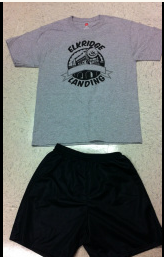 